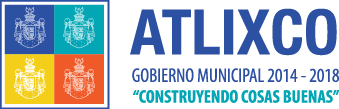                                                                                                                                                     “2014, Año de Octavio Paz”                                                        “2014, Año de la Pluriculturalidad en el Estado de Puebla”AL C. GUILLERMO PEREZ ORTIZPRESIDENTE DE LA JUNTA AUXILIAR DE METEPECP R E S E N T E:                                               La que suscribe  Abogada MARIA BRENDA LORENZINI MERLO, Contralora Municipal de este H. Ayuntamiento, le envío un cordial saludo y  con fundamento en lo establecido en los artículos 134 de la Constitución Política de los Estados Unidos Mexicanos, 108 de la Constitución Política del Estado Libre y Soberano de Puebla, 45 Fracción II y III del Código Fiscal Municipal del Estado Libre y Soberano de Puebla, 169 Fracciones V y X, de la Ley Orgánica Municipal; 43 de la Ley General de Contabilidad Gubernamental; 24 fracciones XI, XII y XIII la Ley de Fiscalización Superior y Rendición de Cuentas para el Estado de Puebla, 50 fracciones I y XIX de La Ley de Responsabilidades de los Servidores Públicos; Se procede a la notificación del resultado de la auditoría practicada a la Administración de la Junta Auxiliar que usted dignamente dirige, que consiste en:Pliego de Observaciones No. 015/2014 correspondiente al ejercicio del 1 de Enero al 14 de Mayo de 2014 Monto total observado $311,463.24 (Trescientos once mil, cuatrocientos sesenta y tres   Pesos 24/100 M.N.).Lo anterior con la finalidad de que  proceda a su solventación,  en  un plazo no mayor a 15 días hábiles contados a partir de que cause efecto la notificación del presente,  apercibido que en caso de no dar cumplimiento a lo requerido se hará acreedor  a la sanción administrativa que proceda.Cabe señalar que la información ó documentación relacionada con la solventación de los  referidos pliegos de observaciones, se deberá remitir a este Órgano de Control Municipal.Agradeciendo la atención y seguimiento que se sirva otorgar al presente, quedo de usted.A T E N T A M E N T EHEROICA CIUDAD DE ATLIXCO, PUE. A 17 DE SEPTIEMBRE DE 2014ABOGADA MARIA BRENDA LORENZINI MERLOCONTRALORA MUNICIPALC.C.P. Minutario 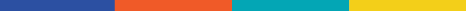 Plaza de Armas No. 1 / Col. Centro /C.P.74200 / Tel. (244) 44 50028AL C. ING. GUILLERMO PEREZ ORTIZEX - PRESIDENTE AUXILIAR DE METEPECP R E S E N T E: La que suscribe ABOG. MARIA BRENDA LORENZINI MERLO, Contralora  Municipal de este H. Ayuntamiento, le envío un cordial saludo y  con fundamento en lo establecido en los artículos 115 y 134 de la Constitución Política de los Estados Unidos Mexicanos, 108 de la Constitución Política del Estado Libre y Soberano de Puebla, 45 Fracción III del Código Fiscal Municipal del Estado Libre y Soberano de Puebla, 169 Fracciones V y X, de la Ley Orgánica Municipal; 43 de la Ley General de Contabilidad Gubernamental;  50 fracciones I, IX BIS y XIX de La Ley de Responsabilidades de los Servidores Públicos; Se le informa que de acuerdo a la auditoría practicada en la junta auxiliar que usted dignamente dirige por el periodo comprendido del 01 de enero al 14 de mayo de 2014; Toda vez que a la fecha se han solventado  las observaciones realizadas, se presentaron los informes de la gestión del ejercicio del gasto publico del   periodo  referido razonablemente aceptables y correctos, por lo que le exhortamos  a seguir   cumpliendo  con la máxima diligencia el servicio que le ha sido encomendado y abstenerse de cualquier acto u omisión que cause la deficiencia de dicho servicio, implique abuso o ejercicio indebido de su cargo o comisión.Agradeciendo la atención y seguimiento que se sirva otorgar al presente, quedo de usted.A T E N T A M E N T EHEROICA CIUDAD DE ATLIXCO, PUE. A  18  DE NOVIEMBRE  DE 2014ABOGADA MARIA BRENDA LORENZINI MERLOCONTRALORA MUNICIPALC.C.P. C. José Luis Galeazzi Berra.- Presidente Municipal.- Para su conocimiento.C.C.P. C. Ángela Pérez Flores.-Tesorero Municipal.- para su conocimientoC.C.P. Minutario.Plaza de Armas No. 1 / Col. Centro / C.P.74200 / Tel. (244)450028                                                                                                                                                    “2014, Año de Octavio Paz”                                                        “2014, Año de la Pluriculturalidad en el Estado de Puebla”AL C. ING. GUILLERMO PEREZ ORTIZEX - PRESIDENTE AUXILIAR DE METEPECP R E S E N T E:                                   La que suscribe ABOG. MARIA BRENDA LORENZINI MERLO, Contralora  Municipal de este H. Ayuntamiento, le envío un cordial saludo y  con fundamento en lo establecido en los artículos 115 y 134 de la Constitución Política de los Estados Unidos Mexicanos, 108 de la Constitución Política del Estado Libre y Soberano de Puebla, 45 Fracción III del Código Fiscal Municipal del Estado Libre y Soberano de Puebla, 169 Fracciones V y X, de la Ley Orgánica Municipal; 43 de la Ley General de Contabilidad Gubernamental;  50 fracciones I, IX BIS y XIX de La Ley de Responsabilidades de los Servidores Públicos; Se le informa que de acuerdo a la auditoría practicada en la junta auxiliar que usted dignamente dirige por el periodo comprendido del 01 de enero al 14 de mayo de 2014; Toda vez que a la fecha se han solventado  las observaciones realizadas, se presentaron los informes de la gestión del ejercicio del gasto publico del   periodo  referido razonablemente aceptables y correctos, por lo que le exhortamos  a seguir   cumpliendo  con la máxima diligencia el servicio que le ha sido encomendado y abstenerse de cualquier acto u omisión que cause la deficiencia de dicho servicio, implique abuso o ejercicio indebido de su cargo o comisión.Agradeciendo la atención y seguimiento que se sirva otorgar al presente, quedo de usted.A T E N T A M E N T EHEROICA CIUDAD DE ATLIXCO, PUE. A  18  DE NOVIEMBRE  DE 2014                                                 ABOGADA MARIA BRENDA LORENZINI MERLOCONTRALORA MUNICIPALC.C.P. C. José Luis Galeazzi Berra.- Presidente Municipal.- Para su conocimiento.C.C.P. C. Ángela Pérez Flores.-Tesorero Municipal.- para su conocimientoC.C.P. Minutario.Plaza de Armas No. 1 / Col. Centro / C.P.74200 / Tel. (244)450028CONTRALORÍA MUNICIPALOFICIO NÚMERO: CMF-121/2014ASUNTO: el que se indica.CONTRALORÍA MUNICIPALOFICIO NÚMERO: CMF-0/2014ASUNTO: el que se indica.CONTRALORÍA MUNICIPALOFICIO NÚMERO: CMF-0/2014ASUNTO: el que se indica.